STATE OF MAINE REQUEST FOR PROPOSALS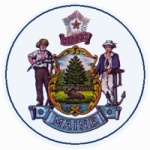 RFP AMENDMENT # 1RFP NUMBER AND TITLE:RFP 201809185 – Pre-Qualified Vendor List for Property Management ServicesAMENDMENT DATE:10/5/2018PROPOSAL DUE DATE:Open Enrollment (AMENDED)RFP ISSUED BY:Department of Administrative and Financial ServicesPROPOSALS DUE TO:Proposals@maine.gov DESCRIPTION OF CHANGES IN RFP (if any):The Enrollment Period of this RFP is being changed from a Semi-Annual Basis, to an Open Enrollment.  Proposals will now be accepted at any point after the initial due date of October 2nd, 2018.DESCRIPTION OF CHANGES IN RFP (if any):The Enrollment Period of this RFP is being changed from a Semi-Annual Basis, to an Open Enrollment.  Proposals will now be accepted at any point after the initial due date of October 2nd, 2018.REVISED LANGUAGE IN RFP (if any):The RFP Cover Page, in the section “Open Enrollment”, the following wording is changed from:After the initial RFP proposal submission deadline, proposal evaluations will be held on a Semi-Annual basis.  Semi-Annual proposal submission deadlines will be 4:00 p.m. on the 1st business day of March and September while the RFP is active. Proposals are required to be submitted prior to the submission date and time in order to be considered for that enrollment period.To now read as:Proposals will be accepted at any time after the release of this RFP while it is open.  Proposals must be submitted electronically to Proposals@maine.gov.  Please include “RFP# 201809185 Proposal Submission” in the subject line of your email/electronic submission.REVISED LANGUAGE IN RFP (if any):The RFP Cover Page, in the section “Open Enrollment”, the following wording is changed from:After the initial RFP proposal submission deadline, proposal evaluations will be held on a Semi-Annual basis.  Semi-Annual proposal submission deadlines will be 4:00 p.m. on the 1st business day of March and September while the RFP is active. Proposals are required to be submitted prior to the submission date and time in order to be considered for that enrollment period.To now read as:Proposals will be accepted at any time after the release of this RFP while it is open.  Proposals must be submitted electronically to Proposals@maine.gov.  Please include “RFP# 201809185 Proposal Submission” in the subject line of your email/electronic submission.All other provisions and clauses of the RFP remain unchanged.All other provisions and clauses of the RFP remain unchanged.